МУНИЦИПАЛЬНОЕ ОБРАЗОВАНИЕ «БОГАШЕВСКОЕ СЕЛЬСКОЕ ПОСЕЛЕНИЕ»СОВЕТ БОГАШЕВСКОГО СЕЛЬСКОГО ПОСЕЛЕНИЯРЕШЕНИЕ      с. Богашево							26.01.2017    № 1                                                                                                   70-ое собрание 3-го созываОб утверждении перечня автомобильных дорог общего пользованияМО « Богашевское сельское поселение»,подлежащих ремонту за счет средствобластной субсидии в 2017 году        Рассмотрев предоставленный Администрацией Богашевского сельского поселения проект перечня автомобильных дорог общего пользования МО « Богашевского сельского поселения», подлежащих ремонту за счет средств областной субсидии в 2017 году, проведя процедуру открытого голосования,         СОВЕТ БОГАШЕВСКОГО СЕЛЬСКОГО ПОСЕЛЕНИЯ РЕШИЛ:1. Утвердить следующий перечень автомобильных дорог МО « Богашевское сельское поселение», подлежащих ремонту за счет областной субсидии в 2017 году:     - дорожная сеть с. Лучаново, ул. О. Кошевого д.13-23 Томский район Томская область, асфальтирование, 195 м;- дорожная сеть с. Лучаново ул. З. Космодемьянской д. 4-16 Томский район Томская область, асфальтирование, 200 м;-  дорожная сеть с. Богашево ул. Новостройка участок дороги у озера Томский район Томская область.2. Признать утратившим силу решение Совета Богашевского сельского поселения от 20.10.2016 г. № 26 «  Об утверждении перечня ремонта автомобильных дорог общего пользования МО « Богашевское сельское поселение», подлежащих ремонту за счет средств областной субсидии в 2017 году.3. Направить настоящее решение Главе Богашевского сельского поселения для подписания и опубликования в печатном средстве массовой информации официального издания «Информационный бюллетень Богашевского сельского поселения» и разместить на официальном информационном сайте Богашевского сельского поселения в сети «интернет» (адрес сайта htpp:// www.bogashovo.tomsk.ru).4. Настоящее решение вступает в силу с даты его подписания и регистрации в установленном законом порядке.5. Контроль за исполнением настоящего решения возложить на Председателя Совета Богашевского сельского поселения В.И. Гауэра.Председатель СоветаБогашевского сельского поселения                                                                   В.И. ГауэрГлава Богашевского сельского поселения                                                     А.В. МазуренкоЕлена Васильевна Иванова, 931-089, в дело № 01-02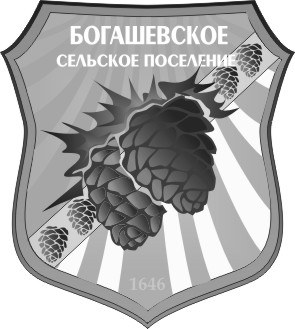 